JIHOČESKÝ KRAJ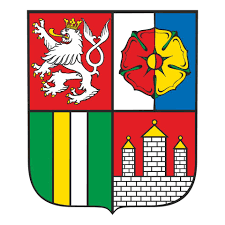 Realizace stavby: Neuslužice – rekonstrukce veřejného osvětleníbyla podpořenaDotačním programem(administrovaný odborem evropských záležitostí)PROGRAM OBNOVY VENKOVA JIHOČESKÉHO KRAJE V ROCE 2023podpořeno dotací 270 000,- Kčpodíl z rozpočtu obce Litochovice 464 858,41 KčCelkové náklady 734 858,41 Kč s DPH